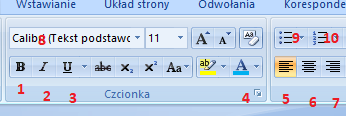 Do czego służą wskazane funkcje w edytorze tekstu Word?..........